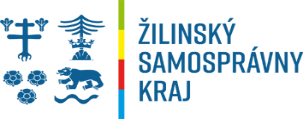 P r o p o z í c i eVás pozýva na finálové kolo  
14. ročníka súťaže žiakov stredných škôl „Župná kalokagatia“ pod záštitou predsedníčky Žilinského samosprávneho kraja Vyhlasovateľ:  	 	Žilinský samosprávny krajOrganizačný výbor:		predseda: PaedDr. Peter Hruška, riaditeľ Spojenej školy, Rosinská cesta 4, Žilina  				členovia: Mgr. Ľuboš Berešík, riaditeľ odboru školstva a športu ŽSK na základe poverenia			 	Ing. Martina Gajdárová, odborná referentka odboru školstva a športu ŽSKUsporiadateľ:  	Spojená škola, Rosinská cesta 4, ŽilinaPaedDr. Vladimír Kuťka – riaditeľ pretekov	Mgr. František Bača - hlavný rozhodca súťaže	Mgr. Mária Jakubíková – hlavný časomeračTermín:  			24.09.2021 (piatok) Miesto:			Spojená škola, Rosinská cesta 4, Žilina (areál a okolie)Prezentácia:	o 8:00 – 9:00 hod., miesto Spojená škola, Internát – zasadačka /na prízemí/ Vedúci družstva predloží: 	súpisku družstva potvrdenú riaditeľom školy, súhlas so spracovaním osobných údajov družstva,aktuálny doklad o dodržaní usmernení ÚVZ SR.Finálové kolo: 	 Zúčastňuje sa ho 12 postupujúcich družstiev z 1. postupového kola + pozvané víťazné družstvo z predošlého ročníka Župnej kalokagatie. Družstvo tvorí max. 5 súťažiacich + 1 vedúci. Päťčlenné družstvá si škola tvorí podľa nasledovného kľúča:päťčlenné zmiešané družstvá (traja chlapci a najmenej dve dievčatá) – žiaci stredných škôl,päťčlenné chlapčenské družstvá – iba žiaci stredných škôl s 95% a viac chlapčenským kolektívom,päťčlenné dievčenské družstvá -  iba žiaci stredných škôl s 95% a viac dievčenským kolektívom.Škola pri výbere účastníkov na súťaž musí dodržať všetky platné protiepidemiologické podmienky a usmernenia vydanými Úradom verejného zdravotníctva SR. Pri prezentácii sa družstvo preukáže aktuálnym dokladom, ktorý preukazuje dodrženie platných usmernení ÚVZ SR!Časový rozpis:	24.09.2021	7:30-8:00  	príchod účastníkov8:00-9:00 	prezentácia účastníkov súťaže (5 súťažiacich + 1 vedúci)Školský internát, Spojená škola, Rosinská cesta 4, Žilina9:00-9:30			   porada vedúcich družstiev 				   Školský internát, Spojená škola, Rosinská cesta 4, Žilina10:00				  otvorenie pretekov, štart11:00	obed12:30			   	   slávnostný nástup a vyhlásenie výsledkov pretekuDisciplíny:	beh   v teréne, v intervaloch cca  budú kontrolné stanovištia                          Štart a cieľ budú v priestore vonkajších ihrísk1. STANOVIŠTE: Streľba zo vzduchovky   každý 5 rán na 5 terčov, každé netrafenie 10 trestných sekúnd 2. STANOVIŠTE: Lano (prehup)	  	            vykonal/nevykonal      20 trestných sek     3. STANOVIŠTE: Hod granátom na cieľkaždý 2 hody =5x2, každé netrafenie 10 trestných sekúnd 4. STANOVIŠTE: Topografia čítanie z mapy,  2 úlohy - nesprávna odpoveď 20 trestných sek.	5. STANOVIŠTE: Zdravotná príprava  praktické ukážky – zlé vykonanie  20 trestných sekúnd6. STANOVIŠTE: PIO + evakuačná batožina  praktická činnosť -  zlé vykonanie  20 trestných  sekúnd7. STANOVIŠTE: Teoretické otázky	test z daných tém  - nesprávna odpoveď 10 trestných sek.Pri nevykonávaní teoretických alebo praktických činností – penalizácia 5 minút / stanovište.Do cieľa dobieha celé družstvo spolu !Konečné poradie súťaže určí cieľový čas, za ktorý súťažné družstvo trať absolvuje a prirátané trestné sekundy.Podmienky účasti:	Škola pre účel organizovania Župnej kalokagatie v súvislosti so zákonom č. 18/2018Z.z. o ochrane osobných údajov a o zmene a doplnení niektorých zákonov je povinná zabezpečiť súhlas zákonných zástupcov so spracovaním osobných údajov súťažiaceho, súhlas zákonných zástupcov so zverejnením fotografií, videozáznamov na webových stránkach školy, ŽSK, ako i na sociálnych sieťach, v publikáciách vydanými ŽSK. Vedúci družstva predloží súpisku družstva potvrdenú riaditeľom školy a Súhlas  so spracovaním osobných údajov v zmysle ust. §14 zákona č. 18/2018 Z. z. o ochrane osobných údajov. Pretekári štartujú na základe preukazu totožnosti alebo študentského preukazu s fotografiou. Bezpečnosť a ochrana účastníkov:je zabezpečená podľa § 152 zákona č.  245/2008 Z. z. o  výchove a  vzdelávaní a  o  zmene a  doplnení niektorých zákonov a v súlade s  právnymi normami BOZ pri  práci, výchove a  vyučovaní uvedených  v  Zákonníku práce. Vysielajúca škola zabezpečí, že súťaže Župná kalokagatia sa zúčastnia iba súťažiaci, ktorí sú zdravotne spôsobilí súťaž absolvovať a  zároveň preberá zodpovednosť za zdravotný stav súťažiacich počas realizácie súťaže.Škola pri výbere účastníkov na súťaž musí dodržať všetky platné protiepidemiologické podmienky a usmernenia vydanými Úradom verejného zdravotníctva SR. Pri prezentácii sa družstvo preukáže aktuálnym dokladom, ktorý preukazuje dodrženie platných usmernení ÚVZ SR!Cestovné:		hradí vysielajúca organizáciaCeny a diplomy: 	zabezpečí Žilinský samosprávny krajStrava, občerstvenie: obed, občerstvenie (1 bageta+ voda) zabezpečí Žilinský samosprávny kraj (max. počet  členov na jedno družstvo: 6)Riadenie turnaja: 	Nepredvídaná okolnosť, ktorá sa vyskytne a nie je upravená v týchto propozíciách, ako aj všetky námietky a závažné disciplinárne prípady, budú prerokované organizačným výborom za účasti zainteresovaných strán. Organizačný výbor rozhodne s konečnou platnosťou v zmysle pravidiel a v duchu fair play. Poznámka:	Ďalšie podrobnosti sú uvedené v Organizačnom poriadku Župná kalokagatia 2021.Kontaktná osoba: Ing. Martina Gajdárová, tel. číslo: + 421 41/ 50 32 239, e-mail: martina.gajdarova@zilinskazupa.sk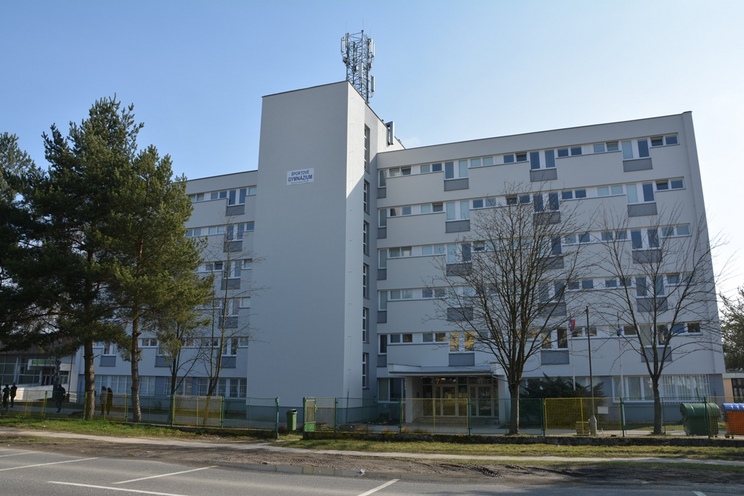 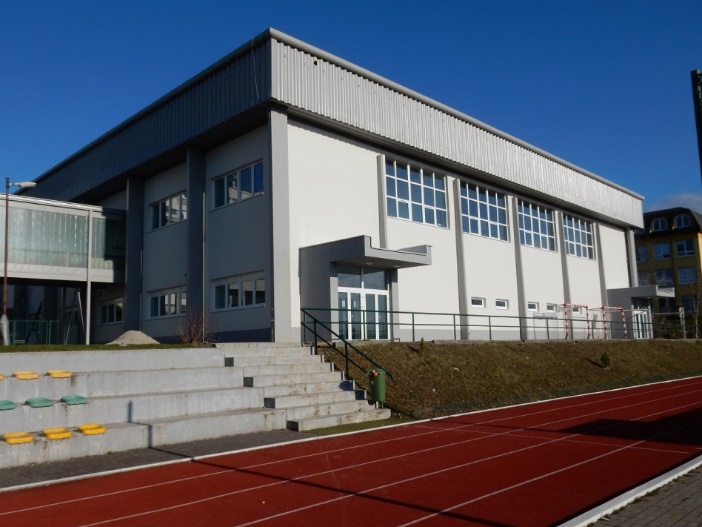 Spojená škola, Rosinska cesta, Žilina	Športová hala pri Spojenej škole, RosinskáInternát					cesta, Žilina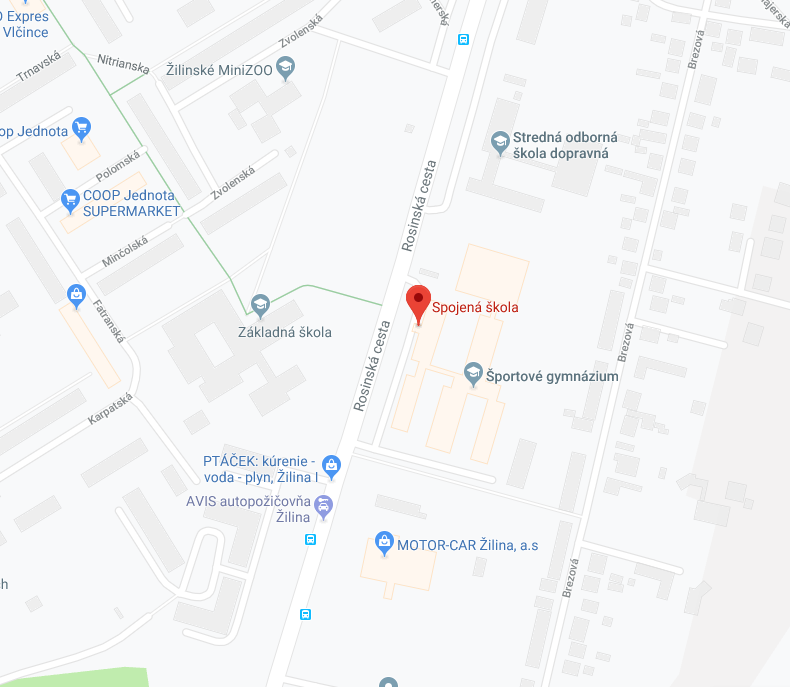 Spojená škola, Rosinská cesta 4, Žilina – mapaMgr. František Bača                                                          PaedDr. Peter Hruška   hlavný rozhodca                                                                     riaditeľ školy 